г. Ставрополь ПРЕСС-РЕЛИЗ
Профориентационное мероприятие «Я служу России!» 	
Для юнармейцев Курского отделения ВВПОД«ЮНАРМИЯ» было организовано необычное профориентационное мероприятие «Я СЛУЖУ РОССИИ!».Ребята посетили ФКУ ИК-6 УФСИН России по Ставропольскому краю в х.Дыдымкин, где для них были организованы несколько ознакомительных площадок.Юнармейцы вместе с сотрудниками потренировались в разборке-сборке автомата и попробовали себя в роли пожарных.Интересным фактом для всех стала информация, что в колонии есть своя конюшня, в которой более 30 лошадей. Юнармейцы стали участниками мастер- класса правильной седловки и внуздывания четвероногих подопечных. Были даны советы новичкам, как сесть на лошадь, смельчаки могли себя проявить!Юнармейцам было интересно узнать об истории образования учреждения, о работе в учреждении службы исполнения наказаний, о порядке приема в образовательные организации ФСИН.Старшеклассникам подробно рассказали о ведомственных учебных заведениях. Будущие выпускники узнали о возможности целевого направления на обучение, о том что в 2022 году абитуриенты могут претендовать на выделенные региональному УФСИН бюджетные места по специальностям:- правоохранительная деятельность;- психология служебной деятельности;- тыловое обеспечение в УИС;- экономическая безопасность;- юриспруденция.Юные корреспонденты ЮНАРМИИ не теряли времени зря и записали для сверстников интервью с Владимиром Абаджевым, старшим инструктором группы по боевой и специальной подготовке отдела кадров и работе с личным составом ИК-6, который подробно рассказал обо всех важных моментах при поступлении в ведомственные вузы. Как оказалось, прием документов в которые начинается уже совсем скоро - с нового года, а значит, юнармейцам нужно поторопиться с выбором.Метод «погружения» в профессию, пожалуй, лучший способ агитационной работы со старшеклассниками. Об этом говорят и организаторы, и родители, и сами дети.Руководители юнармии Курского района высоко оценили данное просветительское мероприятие, направленное на то, чтобы помочь ребятам в самоопределении.А мы в свою очередь выражаем надежду, что учащиеся из числа юнармейцев свяжут свою дальнейшую со службой в УИС Ставрополья!Пресс-служба УФСИН России по Ставропольскому краюПресс-служба УФСИН России по Ставропольскому краюДополнительная информация по телефону: (8652) 23-84-24, 89188013331
Мусаева Альбина Салмановнаwww.26.fsin.gov.ru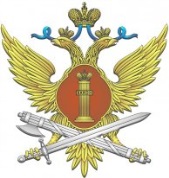 Управление Федеральной службы исполнения наказанийпо Ставропольскому краю